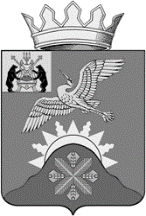 Российская ФедерацияНовгородская область Батецкий муниципальный районСОВЕТ ДЕПУТАТОВ БАТЕЦКОГО СЕЛЬСКОГО ПОСЕЛЕНИЯР Е Ш Е Н И ЕО проекте решения «Об исполнении бюджета Батецкого сельского поселения за 2017 год»Принято Советом депутатов Батецкого сельского поселения 15 мая 2018 годаВ соответствии с Бюджетным Кодексом Российской Федерации, статьей 28 Федерального закона от 6 октября 2003 года № 131-ФЗ «Об общих принципах организации местного самоуправления в Российской Федерации» Совет депутатов Батецкого сельского поселенияРЕШИЛ:Принять к рассмотрению отчет об исполнении бюджета Батецкого сельского поселения за 2017 год.Назначить публичные слушания по отчету об исполнении бюджета Батецкого сельского поселения за 2017 год на 29 мая 2018 года в 11 часов 30 мин в Доме культуры п. Батецкий. Назначить ответственного за организацию и проведение публичных слушаний Егорову Т.Ю., председателя комитета финансов Администрации Батецкого муниципального района.Решение вступает в силу со дня, следующего за днем его официального опубликования.Опубликовать настоящее решение и прилагаемый проект решения «Об исполнении бюджета Батецкого сельского поселения за 2017 год» в муниципальной газете «Батецкие  вести» и разместить на официальном сайте Администрации Батецкого муниципального района, в разделе Батецкое сельское поселение.Глава Батецкогосельского поселения                                      С.Я. Резникп. Батецкий15 мая 2018 года№ 154-СДПРОЕКТР Е Ш Е Н И ЕОб утверждении отчета об исполнении бюджета Батецкого сельского поселения за 2017 годВ соответствии с главой 25.1 Бюджетного кодекса Российской Федерации, статьей 52 Федерального закона от 6 октября 2003 года № 131-ФЗ «Об общих принципах организации местного самоуправления в Российской Федерации», Совет депутатов Батецкого сельского поселенияРЕШИЛ:1. Утвердить отчет об исполнении бюджета Батецкого сельского поселения за 2017 год по доходам в сумме 9 114 531,40 рубль, по расходам в сумме 7 554 123,44 рубля с превышением доходов над расходами в сумме 1 560 407,96 рублей и со следующими показателями:по доходам бюджета сельского поселения по кодам классификации дохода бюджета за 2017 год согласно приложению 1 к настоящему решению;по расходам бюджета сельского поселения по ведомственной структуре расходов бюджета за 2017 год согласно приложению 2 к настоящему решению;по расходам бюджета сельского поселения по разделам и подразделам классификации расходов бюджета за 2017 год согласно приложению 3 к настоящему решению;по источникам внутреннего финансирования дефицита бюджета сельского поселения по кодам классификации источников финансирования дефицита бюджета за 2017 год согласно приложению 4 к настоящему решению;по использованию бюджетных ассигнований резервного фонда Батецкого сельского поселения за 2017 год согласно приложению 5 к настоящему решению;по использованию средств дорожного фонда за 2017 год согласно приложению 6;по численности лиц, замещающих муниципальные должности и муниципальных служащих, служащих органов местного самоуправления, и фактических затратах на их денежное содержание за 2017 год и по численности работников муниципальных учреждений и фактических затратах на их денежное содержание за 2017 год согласно приложению 7 к настоящему решению;2. Решение вступает в силу со дня, следующего за днём его официального опубликования.3. Опубликовать решение в муниципальной газете «Батецкие  вести» и разместить на официальном сайте Администрации Батецкого муниципального района, в разделе Батецкое сельское поселение.ПОЯСНИТЕЛЬНАЯ ЗАПИСКААдминистрация муниципального района в соответствии с требованиями Бюджетного кодекса Российской Федерации представляет отчет об исполнении бюджета Батецкого сельского поселения за 2017 год для подготовки заключения на него и дальнейшего принятия решения об утверждении.Бюджет Батецкого сельского поселения за 2017 год исполнен по доходам в сумме 9,1 млн. руб., по расходам 7,6 млн. руб. с превышением доходов над расходами в сумме 1,5 млн. руб. За 2017 год в доход бюджета Батецкого сельского поселения поступило 9,1млн.руб.Доходы бюджета поселения составили97% от плановых назначений (9,4млн.руб.)- налоговых и неналоговых платежей поступило 5,4 млн. руб. или 110 % к плановым назначениям (4,9 млн.руб.);В т.ч. налоговых доходов 5,3 млн. руб., что составило 108% к утвержденным плановым показателям (4,9 млн.руб.), из них:доходы от уплаты Акцизов 1,9 млн.руб., или 102% к утвержденному плану (1,90 млн.руб.), налог на доходы физ.лиц 529,7 тыс. руб., или 93% к утвержденному плану (570,1 тыс.руб.), единый сельхоз.налог 6,1тыс.руб., или 29% к утвержденному плану (21,0 тыс.руб.),налог на имущество физ. лиц 347,6 тыс.руб., или 188% к утвержденному плану (185,1тыс.руб.),земельный налог 2,5 млн.руб., или 109% к утвержденному плану (2,3млн.руб.).Неналоговых доходов поступило 96,0 тыс. руб. (плановые назначения отсутствуют), из них:- за найм жилых помещений (задолженность прошлых лет) – 2,5 тыс. руб.;- прочие поступления от использования имущества, находящегося в собственности сельских поселений (арендная плата по имуществу поселения) – 0,8 тыс. руб.- доходы от реализации имущества - 4,5 тыс. руб. (от сдачи металлолома – теплотрасса на ул. Лужской);- прочие поступления от денежных взысканий (штрафов) и иных сумм в возмещение ущерба- 88,2 тыс. руб. (пени, поступившие в бюджет поселения за ненадлежащее исполнение контракта в рамках Муниципальной программы «Формирование современной городской среды на территории Батецкого сельского поселения» на 2017 год).В структуре налоговых и неналоговых поступлений наибольшую долю занимают: земельный налог – 46%; доходы от уплаты Акцизов – 36%, налог на доходы физ. лиц – 10%, налог на имущество физ. лиц – 6%.К уровню 2016 года сумма поступления налоговых и неналоговых доходов уменьшилась на 134 тыс. руб., в т.ч. налоговые доходы уменьшились на 229 тыс. руб., неналоговые - увеличились на 95 тыс. руб.Поступления налога на доходы физ. лиц уменьшились к уровню поступлений аналогичного периода прошлого года на 30,7 тыс. руб. (сокращение рабочих мест в областных и федеральных учреждениях – МФЦ, Казначейство); по единому сельскохозяйственному налогу – уменьшились на 16 тыс. руб.; от использования имущества, находящегося в собственности поселения (аренда помещений) сумма поступления увеличилась на 2тыс.руб. в связи с уплатой суммы задолженности за 2016 год. В 2017 году в бюджет поселения поступило доходов от уплаты акцизов на 619 тыс. рублей меньше, чем в 2016 году (в связи с изменением норматива зачисления в бюджет поселения – от протяженности муниципальных дорог). Налога на имущество физ.лиц поступило на 148 тыс. руб. больше, чем за 2016 год, в связи с увеличением применяемого коэффициента к налоговой ставке на переходный период (5 лет); поступление по земельному налогу на 289 тыс.рублей больше, чем в 2016году, это связано с тем, что в 2017 году производилась переоценка земель населенных пунктов, а в 2015 году переоценка земель сельхозназначения. Фактическое поступление по единому сельхозналогу в 2017 году меньше поступлений 2016 года на 15,9 тыс.рублей, в связи с тем, что некоторые ИП перешли на другую форму налогообложения.Безвозмезные поступления из бюджетов всех уровней составили 3,7 млн. рублей, из них дотации 1,7 млн. рублей, субсидии 2,0 млн. руб. (субсидия на осуществление дорожной деятельности-1,2 млн.руб. и субсидия на поддержку муниципальных программ «Формирование современной городской среды» -0,8 млн.руб.), что составило 82,8 % к плановым назначениям (4,4млн.руб.) и 185,2 % к  уровню 2016 года. В 2016 году субсидия на осуществление мероприятий по МП «Формирование современной городской среды» не выделялась.Расходы бюджета поселения за 2017 год составили 7,5 млн. руб., план (9,7 млн.руб.) по расходам выполнен на 77,9%.Структура расходов в разрезе отраслей сложилась следующим образом:Общегосударственные вопросы 25,8 тыс. руб., что составляет 92,4% к плановым показателям;Национальная безопасность и правоохранительная деятельность 20,8тыс. руб. (32,2%);Национальная экономика 2,4 млн. руб. (57%);Жилищно-коммунальное хозяйство 5,1 млн. руб. (94%);Культура 20,0тыс. руб. (100%);Расходы по обслуживанию муниципального долга составили 3,5 тыс. рублей  (87,7%).Наибольший удельный вес в структуре расходов занимают расходы по следующим отраслям: жилищно-коммунальное хозяйство – 67,8%, национальная экономика (дорожное хозяйство) – 31,2%. Расходы по остальным отраслям составляют незначительную долю в общих расходах бюджета поселения.По сравнению с 2016 годом расходы снизились на 1,1 млн. руб.Суммы расходов увеличились по следующим отраслям:жилищно-коммунальное хозяйство - на 1,8 млн. руб. культура - на 1,0 тыс.руб.Суммы расходов существенно снизились по следующим отраслям:национальная экономика – на 2,9 млн. руб.;общегосударственные вопросы -  на 23,7тыс. руб.;национальная безопасность - на 12,1 тыс. рублей;Обслуживание гос.долга – незначительное снижение на 169 рублей.В 2017 году в Батецком сельском поселении реализованы мероприятия двух муниципальных программ «Осуществление дорожной деятельности на территории Батецкого сельского поселения на 2015-2017 годы» и «Формирование современной городской среды на территории Батецкого сельского поселения» на 2017год. Расходы на реализацию программ составили 2,9 млн. рублей, в том числе расходы на осуществление дорожной деятельности за счет средств областного бюджета составили –1109,2 тыс. рублей (запланировано 1926,0 тыс.руб.), за счет средств бюджета поселения - 1246,6 тыс. рублей (запланировано 2206,7 тыс.руб.); на реализацию программы «Формирование современной городской среды на территории Батецкого сельского поселения» на 2017 год израсходовано 634,4 тыс.руб. (запланировано - 860,1 тыс.руб.), в том числе израсходовано средств федерального бюджета - 377,5 тыс.руб., средств областного бюджета 221,7 тыс.руб., средств бюджета поселения - 31,7 тыс.руб., средств собственников многоквартирных домов - 3,5 тыс.руб. В ходе реализации программы по дорожной деятельности выполнены следующие мероприятия:Проведен текущий ямочный ремонт улично-дорожной сети на сумму 500,0 тыс.руб. (475,0 тыс.руб. – средства обл. субсидии, 25,0 тыс.руб -средства поселения),проведены работы по устройству ограничивающих пешеходных ограждений на участке дороги по ул. Первомайской п. Батецкий на сумму 178,1 тыс. руб.за счет средств бюджета поселения,на изготовление и экспертизу сметной документации по содержанию улично-дорожных сетей, находящихся в муниципальной собственности поселения затрачено 79,1 тыс. руб.на выполнение кадастровых работ на земельные участки, расположенные в границах Батецкого сельского поселения из средств бюджета поселения произведен авансовый платеж на сумму 23,0 тыс.руб., так как работы не были завершены, то средства областной субсидии в сумме 57,0 тыс.руб. остались не использованы на 01.01.2018 г. и были возвращены в 2018 году в областной бюджет (потребность в остатках средств областной субсидии подтверждена, данные средства будут использованы в 2018 году), на текущее содержание и обслуживание дорог израсходовано 1576,6 тыс. руб. (средства обл.субсидии - 634,2 тыс.руб., средства поселения - 942,4 тыс.руб.)В ходе реализации муниципальной программы «Формирование современной городской среды на территории Батецкого сельского поселения» на 2017 год проведены работы по благоустройству территории общего пользования (детская площадка п.Батецкий, ул. Советская) - израсходовано средств областной субсидии – 270461 руб. 00 коп., средств бюджета поселения - 14235 руб. 00 коп.На благоустройство дворовых территорий многоквартирных домов Административного центра Батецкого сельского поселения - поселка Батецкий в рамках этой же муниципальной программы запланировано 575449 руб.00коп. (средства собственников многоквартирных домов - 5754 руб.00 коп.; средства бюджета поселения - 28772 руб. 00 коп.; средства областной субсидии - 540923 руб. 00 коп.). Израсходовано на благоустройство дворовых территорий средств областной субсидии  на общую сумму 328728 руб. 34 коп., из них сумма уплаченных пеней  составила 78 988 руб.15 коп., начисленных и удержанных в связи с невыполнением подрядчиком части работ по благоустройству дворовой территории дома №45 по ул.Первомайской, п.Батецкий и расторжением со стороны Администрации муниципального района муниципального контракта в одностороннем порядке, направлением сведений о подрядчике в Антимонопольную службу для размещения в реестре недобросовестных поставщиков. Израсходовано: средств собственников - 3497руб.11 коп., из них пени составили 840 руб.30 коп.; неиспользованные средства собственников в сумме 2256 руб.89 коп. возвращены собственникам; израсходовано средств бюджета поселения - 17485руб. 55 коп., из них пени составили – 4201 руб. 49коп. Средства субсидии, выделенные на реализацию данной программы в 2017 году, не освоены в полном объеме, поэтому остаток средств, сложившийся на 01.01.2018г. в сумме 212194 руб.66 коп. согласно ст.242 Бюджетного кодекса был возвращен в 2018 году в областной бюджет. Дефицит бюджета сельского поселения составил 300,0 тыс.руб., так как к расходам были привлечены остатки средств дорожного фонда, сложившиеся по состоянию на 01.01.2017года.В 2017 году погашено бюджетных кредитов на сумму 1776 тыс. руб., для рефинансирования ранее полученного бюджетного кредита в бюджет поселения привлечен бюджетный кредит в сумме 1596,0 тыс. рублей.Приложение 1 к решению Совета депутатов Батецкогосельского поселения «Об исполнении бюджета Батецкого сельского поселения за 2017 год»ДОХОДЫ БЮДЖЕТА БАТЕЦКОГО СЕЛЬСКОГО ПОСЕЛЕНИЯ ПО КОДАМ  КЛАССИФИКАЦИИ ДОХОДОВ БЮДЖЕТОВ ЗА 2017 ГОД(руб.коп)Приложение 2к решению Совета депутатов Батецкого сельского поселения «Об исполнении бюджета Батецкого сельского поселения за 2017 год»     РАСХОДЫ БЮДЖЕТА БАТЕЦКОГО СЕЛЬСКОГО ПОСЕЛЕНИЯПО ВЕДОМСТВЕННОЙ СТРУКТУРЕ РАСХОДОВ БЮДЖЕТАЗА 2017  ГОД(Руб., коп)Приложение 3к решению Совета депутатов Батецкого сельского поселения «Об исполнении бюджета Батецкого сельского поселения за 2017 год»  РАСХОДЫ БЮДЖЕТА БАТЕЦКОГО СЕЛЬСКОГО ПОСЕЛЕНИЯ ПО РАЗДЕЛАМ И ПОДРАЗДЕЛАМ КЛАССИФИКАЦИИ РАСХОДОВ БЮДЖЕТОВ ЗА 2017 ГОД                                                                                                                                                              (Руб., коп.)Приложение 4к решению Совета депутатов Батецкого сельского поселения «Об исполнении бюджета Батецкого сельского поселения за 2017 год»  ИСТОЧНИКИ ВНУТРЕННЕГО ФИНАНСИРОВАНИЯ ДЕФИЦИТА БЮДЖЕТА БАТЕЦКОГО СЕЛЬСКОГО ПОСЕЛЕНИЯ ПО КОДАМ КЛАССИФИКАЦИИ ИСТОЧНИКОВ ФИНАНСИРОВАНИЯ ДЕФИЦИТОВ БЮДЖЕТОВ ЗА 2017 ГОД(Руб., коп)Приложение 5к решению Совета депутатов Батецкого сельского поселения «Об исполнении бюджета Батецкого сельского поселения за 2017 год»  ОТЧЕТ ОБ ИСПОЛЬЗОВАНИИ БЮДЖЕТНЫХ АССИГНОВАНИЙ РЕЗЕРВНОГО ФОНДА БАТЕЦКОГО СЕЛЬСКОГО ПОСЕЛЕНИЯ ЗА 2017 ГОДРасходы за счет бюджетных ассигнований резервного фонда  в 2017 году не производились.Приложение  6к решению Совета депутатов Батецкого сельского поселения «Об исполнении бюджета Батецкого сельского поселения за 2017 год»  ИСПОЛЬЗОВАНИЕ СРЕДСТВ ДОРОЖНОГО ФОНДА БАТЕЦКОГО СЕЛЬСКОГО  ПОСЕЛЕНИЯ  ЗА 2017 ГОД(Руб.коп.)Приложение  7к решению Совета депутатов Батецкого сельского поселения «Об исполнении бюджета Батецкого сельского поселения за 2017 год»Сведения о численности лиц, замещающих муниципальные должности и должности муниципальных служащих, служащих органов местного самоуправления, и фактических затратах на их денежное содержание за 2017 год и сведения о численности работников муниципальных учреждений и фактических затратах на их денежное содержание за 2017 годВ соответствии с абзацем третьим части 2 статьи 34Федерального закона от 06.10.2003 N 131-ФЗ "Об общих принципах организации местного самоуправления в Российской Федерации" уставами муниципального района и Батецкого сельского поселения, являющегося административным центром муниципального района, предусмотрено образование местной администрации муниципального района, на которую возлагается исполнение полномочий местной администрации Батецкого сельского поселения. Поэтому в Батецком сельском поселении местная администрация не образована и расходы на содержание лиц, замещающих муниципальные должности и должности муниципальных служащих, служащих органов местного самоуправления Администрации Батецкого сельского поселения отсутствуют.Наименование показателяКод дохода по бюджетной классификацииКод дохода по бюджетной классификацииУтвержденные бюджетные назначенияИсполненоНаименование показателяКод дохода по бюджетной классификацииКод дохода по бюджетной классификацииУтвержденные бюджетные назначенияИсполненоНаименование показателяКод дохода по бюджетной классификацииКод дохода по бюджетной классификацииУтвержденные бюджетные назначенияИсполнено12234Доходы бюджета - всегохх9 401 271,479 114 531,40в том числе:Федеральное казначейство100000000000000000001 906 733,471 938 094,91НАЛОГОВЫЕ И НЕНАЛОГОВЫЕ ДОХОДЫ100100000000000000001 906 733,471 938 094,91НАЛОГИ НА ТОВАРЫ (РАБОТЫ, УСЛУГИ), РЕАЛИЗУЕМЫЕ НА ТЕРРИТОРИИ РОССИЙСКОЙ ФЕДЕРАЦИИ100103000000000000001 906 733,471 938 094,91Акцизы по подакцизным товарам (продукции), производимым на территории Российской Федерации100103020000100001101 906 733,471 938 094,91Доходы от уплаты акцизов на дизельное топливо, подлежащие распределению между бюджетами субъектов Российской Федерации и местными бюджетами с учетом установленных дифференцированных нормативов отчислений в местные бюджеты10010302230010000110706 055,49796 361,97Доходы от уплаты акцизов на моторные масла для дизельных и (или) карбюраторных (инжекторных) двигателей, подлежащие распределению между бюджетами субъектов Российской Федерации и местными бюджетами с учетом установленных дифференцированных нормативов отчислений в местные бюджеты100103022400100001106 605,278 084,45Доходы от уплаты акцизов на автомобильный бензин, подлежащие распределению между бюджетами субъектов Российской Федерации и местными бюджетами с учетом установленных дифференцированных нормативов отчислений в местные бюджеты100103022500100001101 313 718,351 287 884,92Доходы от уплаты акцизов на прямогонный бензин, подлежащие распределению между бюджетами субъектов Российской Федерации и местными бюджетами с учетом установленных дифференцированных нормативов отчислений в местные бюджеты10010302260010000110-119 645,64-154 236,43Федеральная налоговая служба182000000000000000003 049 200,003 397 126,14НАЛОГОВЫЕ И НЕНАЛОГОВЫЕ ДОХОДЫ182100000000000000003 049 200,003 397 126,14НАЛОГИ НА ПРИБЫЛЬ, ДОХОДЫ18210100000000000000570 100,00529 732,29Налог на доходы физических лиц18210102000010000110570 100,00529 732,29Налог на доходы физических лиц с доходов, источником которых является налоговый агент, за исключением доходов, в отношении которых исчисление и уплата налога осуществляются в соответствии со статьями 227, 227.1 и 228 Налогового кодекса Российской Федерации18210102010010000110570 100,00525 731,94Налог на доходы физических лиц с доходов, полученных от осуществления деятельности физическими лицами, зарегистрированными в качестве индивидуальных предпринимателей, нотариусов, занимающихся частной практикой, адвокатов, учредивших адвокатские кабинеты, и других лиц, занимающихся частной практикой в соответствии со статьей 227 Налогового кодекса Российской Федерации182101020200100001100,003 518,59Налог на доходы физических лиц с доходов, полученных физическими лицами в соответствии со статьей 228 Налогового кодекса Российской Федерации182101020300100001100,00481,76НАЛОГИ НА СОВОКУПНЫЙ ДОХОД1821050000000000000021 000,006 082,62Единый сельскохозяйственный налог1821050300001000011021 000,006 082,62Единый сельскохозяйственный налог1821050301001000011021 000,006 082,62НАЛОГИ НА ИМУЩЕСТВО182106000000000000002 458 100,002 861 311,23Налог на имущество физических лиц18210601000000000110185 100,00347 624,91Налог на имущество физических лиц, взимаемый по ставкам, применяемым к объектам налогообложения, расположенным в границах сельских поселений18210601030100000110185 100,00347 624,91Земельный налог182106060000000001102 273 000,002 513 686,32Земельный налог с организаций18210606030000000110818 280,00260 032,85Земельный налог с организаций, обладающих земельным участком, расположенным в границах сельских поселений18210606033100000110818 280,00260 032,85Земельный налог с физических лиц182106060400000001101 454 720,002 253 653,47Земельный налог с физических лиц, обладающих земельным участком, расположенным в границах сельских поселений182106060431000001101 454 720,002 253 653,47803803000000000000000005 754,0099 526,35НАЛОГОВЫЕ И НЕНАЛОГОВЫЕ ДОХОДЫ803100000000000000000,0096 029,24ДОХОДЫ ОТ ИСПОЛЬЗОВАНИЯ ИМУЩЕСТВА, НАХОДЯЩЕГОСЯ В ГОСУДАРСТВЕННОЙ И МУНИЦИПАЛЬНОЙ СОБСТВЕННОСТИ803111000000000000000,003 247,33Доходы, получаемые в виде арендной либо иной платы за передачу в возмездное пользование государственного и муниципального имущества (за исключением имущества бюджетных и автономных учреждений, а также имущества государственных и муниципальных унитарных предприятий, в том числе казенных)803111050000000001200,002 475,00Доходы от сдачи в аренду имущества, находящегося в оперативном управлении органов государственной власти, органов местного самоуправления, государственных внебюджетных фондов и созданных ими учреждений (за исключением имущества бюджетных и автономных учреждений)803111050300000001200,002 475,00Доходы от сдачи в аренду имущества, находящегося в оперативном управлении органов управления сельских поселений и созданных ими учреждений (за исключением имущества муниципальных бюджетных и автономных учреждений)803111050351000001200,002 475,00Прочие доходы от использования имущества и прав, находящихся в государственной и муниципальной собственности (за исключением имущества бюджетных и автономных учреждений, а также имущества государственных и муниципальных унитарных предприятий, в том числе казенных)803111090000000001200,00772,33Прочие поступления от использования имущества, находящегося в государственной и муниципальной собственности (за исключением имущества бюджетных и автономных учреждений, а также имущества государственных и муниципальных унитарных предприятий, в том числе казенных)803111090400000001200,00772,33Прочие поступления от использования имущества, находящегося в собственности сельских поселений (за исключением имущества муниципальных бюджетных и автономных учреждений, а также имущества муниципальных унитарных предприятий, в том числе казенных)803111090451000001200,00772,33ДОХОДЫ ОТ ПРОДАЖИ МАТЕРИАЛЬНЫХ И НЕМАТЕРИАЛЬНЫХ АКТИВОВ803114000000000000000,004 510,00Доходы от реализации имущества, находящегося в государственной и муниципальной собственности (за исключением движимого имущества бюджетных и автономных учреждений, а также имущества государственных и муниципальных унитарных предприятий, в том числе казенных)803114020000000000000,004 510,00Доходы от реализации имущества, находящегося в собственности сельских поселений (за исключением имущества муниципальных бюджетных и автономных учреждений, а также имущества муниципальных унитарных предприятий, в том числе казенных), в части реализации материальных запасов по указанному имуществу803114020501000004400,004 510,00Доходы от реализации иного имущества, находящегося в собственности сельских поселений (за исключением имущества муниципальных бюджетных и автономных учреждений, а также имущества муниципальных унитарных предприятий, в том числе казенных), в части реализации материальных запасов по указанному имуществу803114020531000004400,004 510,00ШТРАФЫ, САНКЦИИ, ВОЗМЕЩЕНИЕ УЩЕРБА803116000000000000000,0088 271,91Прочие поступления от денежных взысканий (штрафов) и иных сумм в возмещение ущерба803116900000000001400,0088 271,91Прочие поступления от денежных взысканий (штрафов) и иных сумм в возмещение ущерба, зачисляемые в бюджеты сельских поселений803116900501000001400,0088 271,91БЕЗВОЗМЕЗДНЫЕ ПОСТУПЛЕНИЯ803200000000000000005 754,003 497,11ПРОЧИЕ БЕЗВОЗМЕЗДНЫЕ ПОСТУПЛЕНИЯ803207000000000000005 754,003 497,11Прочие безвозмездные поступления в бюджеты сельских поселений803207050001000001805 754,003 497,11Прочие безвозмездные поступления в бюджеты сельских поселений803207050301000001805 754,003 497,11892892000000000000000004 439 584,003 679 784,00БЕЗВОЗМЕЗДНЫЕ ПОСТУПЛЕНИЯ892200000000000000004 439 584,003 679 784,00БЕЗВОЗМЕЗДНЫЕ ПОСТУПЛЕНИЯ ОТ ДРУГИХ БЮДЖЕТОВ БЮДЖЕТНОЙ СИСТЕМЫ РОССИЙСКОЙ ФЕДЕРАЦИИ892202000000000000004 439 584,003 679 784,00Дотации бюджетам бюджетной системы Российской Федерации892202100000000001511 702 200,001 702 200,00Дотации на выравнивание бюджетной обеспеченности892202150010000001511 702 200,001 702 200,00Дотации бюджетам сельских поселений на выравнивание бюджетной обеспеченности892202150011000001511 702 200,001 702 200,00Субсидии бюджетам бюджетной системы Российской Федерации (межбюджетные субсидии)892202200000000001512 737 384,001 977 584,00Субсидии бюджетам на поддержку государственных программ субъектов Российской Федерации и муниципальных программ формирования современной городской среды89220225555000000151811 384,00811 384,00Субсидии бюджетам сельских поселений на поддержку государственных программ субъектов Российской Федерации и муниципальных программ формирования современной городской среды89220225555100000151811 384,00811 384,00Прочие субсидии892202299990000001511 926 000,001 166 200,00Прочие субсидии бюджетам сельских поселений892202299991000001511 926 000,001 166 200,00Наименование показателяКод расхода по бюджетной классификацииКод расхода по бюджетной классификацииКод расхода по бюджетной классификацииКод расхода по бюджетной классификацииУтвержденные бюджетные назначенияИсполненоНаименование показателяКод расхода по бюджетной классификацииКод расхода по бюджетной классификацииКод расхода по бюджетной классификацииКод расхода по бюджетной классификацииУтвержденные бюджетные назначенияИсполненоНаименование показателяКод расхода по бюджетной классификацииКод расхода по бюджетной классификацииКод расхода по бюджетной классификацииКод расхода по бюджетной классификацииУтвержденные бюджетные назначенияИсполнено1222234Расходы бюджета - всегохххх9 701 271,477 554 123,44803000000000000000009 701 271,477 554 123,44ОБЩЕГОСУДАРСТВЕННЫЕ ВОПРОСЫ8030100000000000000027 965,0025 851,00Резервные фонды803011100000000000002 000,000,00Резервные фонды803011199900289900002 000,000,00Иные бюджетные ассигнования803011199900289908002 000,000,00Резервные средства803011199900289908702 000,000,00Другие общегосударственные вопросы8030113000000000000025 965,0025 851,00Членские взносы в Ассоциацию муниципальных образований8030113999002832000017 000,0016 886,00Иные бюджетные ассигнования8030113999002832080017 000,0016 886,00Уплата налогов, сборов и иных платежей8030113999002832085017 000,0016 886,00Уплата иных платежей8030113999002832085317 000,0016 886,00Обеспечение похозяйственного учета803011399900283300008 965,008 965,00Закупка товаров, работ и услуг для обеспечения государственных (муниципальных) нужд803011399900283302008 965,008 965,00Иные закупки товаров, работ и услуг для обеспечения государственных (муниципальных) нужд803011399900283302408 965,008 965,00Прочая закупка товаров, работ и услуг для обеспечения государственных (муниципальных) нужд803011399900283302448 965,008 965,00НАЦИОНАЛЬНАЯ БЕЗОПАСНОСТЬ И ПРАВООХРАНИТЕЛЬНАЯ ДЕЯТЕЛЬНОСТЬ8030300000000000000064 700,0020 866,09Обеспечение пожарной безопасности8030310000000000000064 700,0020 866,09Пожарная безопасность8030310999002916000064 700,0020 866,09Закупка товаров, работ и услуг для обеспечения государственных (муниципальных) нужд8030310999002916020064 700,0020 866,09Иные закупки товаров, работ и услуг для обеспечения государственных (муниципальных) нужд8030310999002916024064 700,0020 866,09Прочая закупка товаров, работ и услуг для обеспечения государственных (муниципальных) нужд8030310999002916024464 700,0020 866,09НАЦИОНАЛЬНАЯ ЭКОНОМИКА803040000000000000004 132 733,472 355 841,06Дорожное хозяйство (дорожные фонды)803040900000000000004 132 733,472 355 841,06ремонт улично-дорожной сети8030409010012901000012 000,0012 000,00Закупка товаров, работ и услуг для обеспечения государственных (муниципальных) нужд8030409010012901020012 000,0012 000,00Иные закупки товаров, работ и услуг для обеспечения государственных (муниципальных) нужд8030409010012901024012 000,0012 000,00Прочая закупка товаров, работ и услуг для обеспечения государственных (муниципальных) нужд8030409010012901024412 000,0012 000,00содержание улично-дорожной сети803040901001290300001 627 410,01933 806,19Закупка товаров, работ и услуг для обеспечения государственных (муниципальных) нужд803040901001290302001 627 410,01933 806,19Иные закупки товаров, работ и услуг для обеспечения государственных (муниципальных) нужд803040901001290302401 627 410,01933 806,19Прочая закупка товаров, работ и услуг для обеспечения государственных (муниципальных) нужд803040901001290302441 627 410,01933 806,19Реализация мероприятий МП "Осуществление дорожной деятельности на территории Батецкого сельского поселения на 2015-2017 годы" в отношении ремонта улично-дорожной сети80304090100171520000636 372,650,00Закупка товаров, работ и услуг для обеспечения государственных (муниципальных) нужд80304090100171520200636 372,650,00Иные закупки товаров, работ и услуг для обеспечения государственных (муниципальных) нужд80304090100171520240636 372,650,00Прочая закупка товаров, работ и услуг для обеспечения государственных (муниципальных) нужд80304090100171520244636 372,650,00Софинансирование мероприятий МП "Осуществление дорожной деятельности на территории Батецкого сельского поселения на 2015-2017 годы " в отношении ремонта улично-дорожной сети803040901001S152000033 495,000,00Закупка товаров, работ и услуг для обеспечения государственных (муниципальных) нужд803040901001S152020033 495,000,00Иные закупки товаров, работ и услуг для обеспечения государственных (муниципальных) нужд803040901001S152024033 495,000,00Прочая закупка товаров, работ и услуг для обеспечения государственных (муниципальных) нужд803040901001S152024433 495,000,00Оформление прав собственности на улично-дорожную сеть общего пользования местного значения и земельные участки под ними в т.ч. на автомобильные дороги общего пользования местного значения80304090100229040000100 000,0020 000,00Закупка товаров, работ и услуг для обеспечения государственных (муниципальных) нужд80304090100229040200100 000,0020 000,00Иные закупки товаров, работ и услуг для обеспечения государственных (муниципальных) нужд80304090100229040240100 000,0020 000,00Прочая закупка товаров, работ и услуг для обеспечения государственных (муниципальных) нужд80304090100229040244100 000,0020 000,00Оформление прав собственности на улично-дорожную сеть общего пользования местного значения и земельные участки под ними в т.ч. на автомобильные дороги общего пользования местного значения (обл.субсидия)8030409010027152000057 000,000,00Закупка товаров, работ и услуг для обеспечения государственных (муниципальных) нужд8030409010027152020057 000,000,00Иные закупки товаров, работ и услуг для обеспечения государственных (муниципальных) нужд8030409010027152024057 000,000,00Прочая закупка товаров, работ и услуг для обеспечения государственных (муниципальных) нужд8030409010027152024457 000,000,00Софинансирование на оформление прав собственности на улично-дорожную сеть общего пользования местного значения и земельные участки под ними в т.ч. на автомобильные дороги общего пользования местного значения803040901002S15200003 000,003 000,00Закупка товаров, работ и услуг для обеспечения государственных (муниципальных) нужд803040901002S15202003 000,003 000,00Иные закупки товаров, работ и услуг для обеспечения государственных (муниципальных) нужд803040901002S15202403 000,003 000,00Прочая закупка товаров, работ и услуг для обеспечения государственных (муниципальных) нужд803040901002S15202443 000,003 000,00Осуществление мероприятий согласно проекту организации дорожного движения80304090100329050000250 000,00178 111,41Закупка товаров, работ и услуг для обеспечения государственных (муниципальных) нужд80304090100329050200250 000,00178 111,41Иные закупки товаров, работ и услуг для обеспечения государственных (муниципальных) нужд80304090100329050240250 000,00178 111,41Прочая закупка товаров, работ и услуг для обеспечения государственных (муниципальных) нужд80304090100329050244250 000,00178 111,41Ремонт тротуаров803040901004290600004 800,004 800,00Закупка товаров, работ и услуг для обеспечения государственных (муниципальных) нужд803040901004290602004 800,004 800,00Иные закупки товаров, работ и услуг для обеспечения государственных (муниципальных) нужд803040901004290602404 800,004 800,00Прочая закупка товаров, работ и услуг для обеспечения государственных (муниципальных) нужд803040901004290602444 800,004 800,00ремонт тротуаров (обл.субсидия)80304090100471520000123 427,350,00Закупка товаров, работ и услуг для обеспечения государственных (муниципальных) нужд80304090100471520200123 427,350,00Иные закупки товаров, работ и услуг для обеспечения государственных (муниципальных) нужд80304090100471520240123 427,350,00Прочая закупка товаров, работ и услуг для обеспечения государственных (муниципальных) нужд80304090100471520244123 427,350,00Софинансирование на ремонт тротуаров803040901004S15200006 505,000,00Закупка товаров, работ и услуг для обеспечения государственных (муниципальных) нужд803040901004S15202006 505,000,00Иные закупки товаров, работ и услуг для обеспечения государственных (муниципальных) нужд803040901004S15202406 505,000,00Прочая закупка товаров, работ и услуг для обеспечения государственных (муниципальных) нужд803040901004S15202446 505,000,00Текущий (ямочный) ремонт улично-дорожной сети80304090100529020000111 123,4636 523,46Закупка товаров, работ и услуг для обеспечения государственных (муниципальных) нужд80304090100529020200111 123,4636 523,46Иные закупки товаров, работ и услуг для обеспечения государственных (муниципальных) нужд80304090100529020240111 123,4636 523,46Прочая закупка товаров, работ и услуг для обеспечения государственных (муниципальных) нужд80304090100529020244111 123,4636 523,46Реализация мероприятий МП "Осуществление дорожной деятельности на территории Батецкого сельского поселения на 2015-2017 годы" в отношении текущего (ямочного) ремонта улично-дорожной сети80304090100571520000475 000,00475 000,00Закупка товаров, работ и услуг для обеспечения государственных (муниципальных) нужд80304090100571520200475 000,00475 000,00Иные закупки товаров, работ и услуг для обеспечения государственных (муниципальных) нужд80304090100571520240475 000,00475 000,00Прочая закупка товаров, работ и услуг для обеспечения государственных (муниципальных) нужд80304090100571520244475 000,00475 000,00Софинансирование мероприятий МП "Осуществление дорожной деятельности на территории Батецкого сельского поселения на 2015-2017 годы " в отношении текущего (ямочного)ремонта улично-дорожной сети803040901005S152000025 000,0025 000,00Закупка товаров, работ и услуг для обеспечения государственных (муниципальных) нужд803040901005S152020025 000,0025 000,00Иные закупки товаров, работ и услуг для обеспечения государственных (муниципальных) нужд803040901005S152024025 000,0025 000,00Прочая закупка товаров, работ и услуг для обеспечения государственных (муниципальных) нужд803040901005S152024425 000,0025 000,00Реализация мероприятий МП "Осуществление дорожной деятельности на территории Батецкого сельского поселения на 2015-2017годы" в отношении содержания улично-дорожной сети" (обл.субсидия)80304090100671520000634 200,00634 200,00Закупка товаров, работ и услуг для обеспечения государственных (муниципальных) нужд80304090100671520200634 200,00634 200,00Иные закупки товаров, работ и услуг для обеспечения государственных (муниципальных) нужд80304090100671520240634 200,00634 200,00Прочая закупка товаров, работ и услуг для обеспечения государственных (муниципальных) нужд80304090100671520244634 200,00634 200,00Софинансирование на реализацию мероприятий МП "Осуществление дорожной деятельности на территории Батецкого сельского поселения на 2015-2017годы" в отношении содержания улично-дорожной сети"803040901006S152000033 400,0033 400,00Закупка товаров, работ и услуг для обеспечения государственных (муниципальных) нужд803040901006S152020033 400,0033 400,00Иные закупки товаров, работ и услуг для обеспечения государственных (муниципальных) нужд803040901006S152024033 400,0033 400,00Прочая закупка товаров, работ и услуг для обеспечения государственных (муниципальных) нужд803040901006S152024433 400,0033 400,00ЖИЛИЩНО-КОММУНАЛЬНОЕ ХОЗЯЙСТВО803050000000000000005 451 873,005 128 056,33Коммунальное хозяйство80305020000000000000916 072,63916 072,63Убытки бань80305029990081010000916 072,63916 072,63Иные бюджетные ассигнования80305029990081010800916 072,63916 072,63Субсидии юридическим лицам (кроме некоммерческих организаций), индивидуальным предпринимателям, физическим лицам - производителям товаров, работ, услуг80305029990081010810916 072,63916 072,63Субсидии (гранты в форме субсидий) на финансовое обеспечение затрат в связи с производством (реализацией) товаров, выполнением работ, оказанием услуг, порядком (правилами) предоставления которых не установлены требования о последующем подтверждении их использования в соответствии с условиями и (или) целями предоставления80305029990081010813916 072,63916 072,63Благоустройство803050300000000000004 535 800,374 211 983,70Строительство детской игровой площадки на территории общего пользования в д.Озерево в соответствии с решением собрания ТОС803050302001S20900005 000,000,00Закупка товаров, работ и услуг для обеспечения государственных (муниципальных) нужд803050302001S20902005 000,000,00Иные закупки товаров, работ и услуг для обеспечения государственных (муниципальных) нужд803050302001S20902405 000,000,00Прочая закупка товаров, работ и услуг для обеспечения государственных (муниципальных) нужд803050302001S20902445 000,000,00Благоустройство территорий общего пользования (средства бюджета поселения)803050305001L555000014 235,0014 235,00Закупка товаров, работ и услуг для обеспечения государственных (муниципальных) нужд803050305001L555020014 235,0014 235,00Иные закупки товаров, работ и услуг для обеспечения государственных (муниципальных) нужд803050305001L555024014 235,0014 235,00Прочая закупка товаров, работ и услуг для обеспечения государственных (муниципальных) нужд803050305001L555024414 235,0014 235,00Благоустройство территорий общего пользования (субсидия)803050305001R5550000270 461,00270 461,00Закупка товаров, работ и услуг для обеспечения государственных (муниципальных) нужд803050305001R5550200270 461,00270 461,00Иные закупки товаров, работ и услуг для обеспечения государственных (муниципальных) нужд803050305001R5550240270 461,00270 461,00Прочая закупка товаров, работ и услуг для обеспечения государственных (муниципальных) нужд803050305001R5550244270 461,00270 461,00Благоустройство дворовых территорий многоквартирных домов Административного центра Батецкого сельского поселения-поселка Батецкий (средства собственников)803050305002292600005 754,003 497,11Закупка товаров, работ и услуг для обеспечения государственных (муниципальных) нужд803050305002292602004 913,702 656,81Иные закупки товаров, работ и услуг для обеспечения государственных (муниципальных) нужд803050305002292602404 913,702 656,81Прочая закупка товаров, работ и услуг для обеспечения государственных (муниципальных) нужд803050305002292602444 913,702 656,81Иные бюджетные ассигнования80305030500229260800840,30840,30Уплата налогов, сборов и иных платежей80305030500229260850840,30840,30Уплата иных платежей80305030500229260853840,30840,30Благоустройство дворовых территорий многоквартирных домов Административного центра Батецкого сельского поселения-поселка Батецкий (средства бюджета поселения)803050305002L555000028 772,0017 485,55Закупка товаров, работ и услуг для обеспечения государственных (муниципальных) нужд803050305002L555020024 570,5113 284,06Иные закупки товаров, работ и услуг для обеспечения государственных (муниципальных) нужд803050305002L555024024 570,5113 284,06Прочая закупка товаров, работ и услуг для обеспечения государственных (муниципальных) нужд803050305002L555024424 570,5113 284,06Иные бюджетные ассигнования803050305002L55508004 201,494 201,49Уплата налогов, сборов и иных платежей803050305002L55508504 201,494 201,49Уплата иных платежей803050305002L55508534 201,494 201,49Благоустройство дворовых территорий многоквартирных домов Административного центра Батецкого сельского поселения-поселка Батецкий (субсидия)803050305002R5550000540 923,00328 728,34Закупка товаров, работ и услуг для обеспечения государственных (муниципальных) нужд803050305002R5550200461 934,85249 740,19Иные закупки товаров, работ и услуг для обеспечения государственных (муниципальных) нужд803050305002R5550240461 934,85249 740,19Прочая закупка товаров, работ и услуг для обеспечения государственных (муниципальных) нужд803050305002R5550244461 934,85249 740,19Иные бюджетные ассигнования803050305002R555080078 988,1578 988,15Уплата налогов, сборов и иных платежей803050305002R555085078 988,1578 988,15Уплата иных платежей803050305002R555085378 988,1578 988,15Уличное освещение803050399900292100002 582 720,002 567 618,28Закупка товаров, работ и услуг для обеспечения государственных (муниципальных) нужд803050399900292102002 582 720,002 567 618,28Иные закупки товаров, работ и услуг для обеспечения государственных (муниципальных) нужд803050399900292102402 582 720,002 567 618,28Прочая закупка товаров, работ и услуг для обеспечения государственных (муниципальных) нужд803050399900292102442 582 720,002 567 618,28Прочие мероприятия по благоустройству поселений803050399900292300001 087 935,371 009 958,42Закупка товаров, работ и услуг для обеспечения государственных (муниципальных) нужд803050399900292302001 087 935,371 009 958,42Иные закупки товаров, работ и услуг для обеспечения государственных (муниципальных) нужд803050399900292302401 087 935,371 009 958,42Прочая закупка товаров, работ и услуг для обеспечения государственных (муниципальных) нужд803050399900292302441 087 935,371 009 958,42КУЛЬТУРА, КИНЕМАТОГРАФИЯ8030800000000000000020 000,0020 000,00Культура8030801000000000000020 000,0020 000,00Проведение мероприятий по культуре8030801999002941000020 000,0020 000,00Закупка товаров, работ и услуг для обеспечения государственных (муниципальных) нужд8030801999002941020020 000,0020 000,00Иные закупки товаров, работ и услуг для обеспечения государственных (муниципальных) нужд8030801999002941024020 000,0020 000,00Прочая закупка товаров, работ и услуг для обеспечения государственных (муниципальных) нужд8030801999002941024420 000,0020 000,00ОБСЛУЖИВАНИЕ ГОСУДАРСТВЕННОГО И МУНИЦИПАЛЬНОГО ДОЛГА803130000000000000004 000,003 508,96Обслуживание государственного внутреннего и муниципального долга803130100000000000004 000,003 508,96Процентные платежи по долговым обязательствам803130199900289000004 000,003 508,96Обслуживание государственного (муниципального) долга803130199900289007004 000,003 508,96Обслуживание муниципального долга803130199900289007304 000,003 508,96Наименование показателяРаздел, подраздел бюджетной классификации расходовРаздел, подраздел бюджетной классификации расходовРаздел, подраздел бюджетной классификации расходовУтвержденные бюджетные назначенияИсполненоНаименование показателяРаздел, подраздел бюджетной классификации расходовРаздел, подраздел бюджетной классификации расходовРаздел, подраздел бюджетной классификации расходовУтвержденные бюджетные назначенияИсполненоНаименование показателяРаздел, подраздел бюджетной классификации расходовРаздел, подраздел бюджетной классификации расходовРаздел, подраздел бюджетной классификации расходовУтвержденные бюджетные назначенияИсполнено122234Расходы бюджета - всего9 701 271,477 554 123,44ОБЩЕГОСУДАРСТВЕННЫЕ ВОПРОСЫ0100000000000000027 965,0025 851,00Резервные фонды011100000000000002 000,000,00Другие общегосударственные вопросы0113000000000000025 965,0025 851,00НАЦИОНАЛЬНАЯ БЕЗОПАСНОСТЬ И ПРАВООХРАНИТЕЛЬНАЯ ДЕЯТЕЛЬНОСТЬ0300000000000000064 700,0020 866,09Обеспечение пожарной безопасности0310000000000000064 700,0020 866,09НАЦИОНАЛЬНАЯ ЭКОНОМИКА040000000000000004 132 733,472 355 841,06Дорожное хозяйство (дорожные фонды)040900000000000004 132 733,472 355 841,06ЖИЛИЩНО-КОММУНАЛЬНОЕ ХОЗЯЙСТВО050000000000000005 451 873,005 128 056,33Коммунальное хозяйство05020000000000000916 072,63916 072,63Благоустройство050300000000000004 535 800,374 211 983,70КУЛЬТУРА, КИНЕМАТОГРАФИЯ0800000000000000020 000,0020 000,00Культура0801000000000000020 000,0020 000,00ОБСЛУЖИВАНИЕ ГОСУДАРСТВЕННОГО И МУНИЦИПАЛЬНОГО ДОЛГА130000000000000004 000,003 508,96Обслуживание государственного внутреннего и муниципального долга130100000000000004 000,003 508,96Наименование показателяКод источника финансирования дефицита бюджета по бюджетной классификацииУтвержденные бюджетные назначенияИсполненоНаименование показателяКод источника финансирования дефицита бюджета по бюджетной классификацииУтвержденные бюджетные назначенияИсполненоНаименование показателяКод источника финансирования дефицита бюджета по бюджетной классификацииУтвержденные бюджетные назначенияИсполнено1345Источники финансирования дефицита бюджета - всегох300 000,00-1 560 407,96      в том числе:источники внутреннего финансирования бюджетах-180 000,00-180 000,00ИСТОЧНИКИ ВНУТРЕННЕГО ФИНАНСИРОВАНИЯ ДЕФИЦИТОВ БЮДЖЕТОВ89201000000000000000-180 000,00-180 000,00Бюджетные кредиты от других бюджетов бюджетной системы Российской Федерации89201030000000000000-180 000,00-180 000,00Бюджетные кредиты от других бюджетов бюджетной системы Российской Федерации в валюте Российской Федерации89201030100000000000-180 000,00-180 000,00Получение бюджетных кредитов от других бюджетов бюджетной системы Российской Федерации в валюте Российской Федерации892010301000000007001 596 000,001 596 000,00Погашение бюджетных кредитов, полученных от других бюджетов бюджетной системы Российской Федерации в валюте Российской Федерации89201030100000000800-1 776 000,00-1 776 000,00Получение кредитов от других бюджетов бюджетной системы Российской Федерации бюджетами сельских поселений в валюте Российской Федерации892010301001000007101 596 000,001 596 000,00Погашение бюджетами сельских поселений кредитов от других бюджетов бюджетной системы Российской Федерации в валюте Российской Федерации89201030100100000810-1 776 000,00-1 776 000,00источники внешнего финансирования бюджетах0,000,00Из них:Изменение остатков средств00001000000000000000480 000,00-1 380 407,96Изменение остатков средств на счетах по учету средств бюджета000010500000000000000,000,00Изменение иных финансовых активов за счет средств, размещенных в депозиты в валюте Российской Федерации и иностранной валюте в кредитных организациях000010600000000000000,000,00Увеличение остатков средств бюджетов00001050000000000500-10 997 271,47-10 710 531,40Увеличение прочих остатков средств бюджетов00001050200000000500-10 997 271,47-10 710 531,40Увеличение прочих остатков денежных средств бюджетов00001050201000000510-10 997 271,47-10 710 531,40Увеличение прочих остатков денежных средств бюджетов сельских поселений00001050201100000510-10 997 271,47-10 710 531,40Уменьшение остатков средств бюджетов0000105000000000060011 477 271,479 330 123,44Уменьшение прочих остатков средств бюджетов0000105020000000060011 477 271,479 330 123,44Уменьшение прочих остатков денежных средств бюджетов0000105020100000061011 477 271,479 330 123,44Уменьшение прочих остатков денежных средств бюджетов сельских поселений0000105020110000061011 477 271,479 330 123,44Остаток средств на 01.01.2017 г.доходыдоходыдоходыКассовый расход за  годОстатоксредства01.01.2018 годаОстаток средств на 01.01.2017 г.Поступило за год акцизов Поступило за год субсидии Итого Кассовый расход за  годОстатоксредства01.01.2018 года708579,731 938 094,911 166 200,003 104 294,912 355 841,061 457 033,58Наименование мероприятияКод целевой статьиУтверждено бюджетной росписью с учетом измененийисполненоПричины отклонений ремонт улично-дорожной сети010012901012000,0012000,00-Содержание улично-дорожной сети01001290301627410,01933806,19Оплата производилась по потребности, на основании выставленных счетов и актов выполненных работРеализация мероприятий МП «Осуществление дорожной деятельности на территории Батецкого сельского поселения на 2015-2017 годы» в отношении ремонта улично-дорожной сети0100171520636372,650,00Работы не выполнены, муниципальный контракт расторгнут за ненадлежащее исполнение подрядчиком обязательств, предусмотренных муниципальным контрактомСофинансирование мероприятий МП «Осуществление дорожной деятельности на территории Батецкого сельского поселения на 2015-2017 годы « в отношении ремонта улично-дорожной сети01001S152033495.000,00Работы не выполнены, муниципальный контракт расторгнут за ненадлежащее исполнение подрядчиком обязательств, предусмотренных муниципальным контрактомОформление прав собственности на улично-дорожную сеть общего пользования местного значения и земельные участки под ними в т.ч. на автомобильные дороги общего пользования местного значения0100229040100000,0020000,00Оплата производилась по потребности, на основании выставленных счетов и актов выполненных работОформление прав собственности на улично-дорожную сеть общего пользования местного значения и земельные участки под ними в т.ч. на автомобильные дороги общего пользования местного значения (обл.субсидия)010027152057000,000,00Работы не завершены, потребность в неиспользованных средствах областного бюджета подтверждена, средства будут использованы в 2018 годуСофинансирование на оформление прав собственности на улично-дорожную сеть общего пользования местного значения и земельные участки под ними в т.ч. на автомобильные дороги общего пользования местного значения01002S15203000,003000,00-Осуществление мероприятий согласно проекту организации дорожного движения0100329050250000,00178111,41Экономия в связи с проведением конкурсных процедурРемонт тротуаров01004290604800,004800,00Ремонт тротуаров (обл.субсидия)0100471520123427,350,00Работы не выполнены, муниципальный контракт расторгнут за ненадлежащее исполнение подрядчиком обязательств, предусмотренных муниципальным контрактомСофинансирование на ремонт тротуаров01004S15206505,000,00Работы не выполнены, муниципальный контракт расторгнут за ненадлежащее исполнение подрядчиком обязательств, предусмотренных муниципальным контрактом, в этой связи потребность в средствах на софинансирование отсутствуетТекущий (ямочный) ремонт улично-дорожной сети0100529020111123,4636523,46Оплата производилась по потребности, на основании выставленных счетов и актов выполненных работРеализация мероприятий МП «Осуществление дорожной деятельности на территории Батецкого сельского поселения на 2015-2017 годы» в отношении текущего (ямочного) ремонта улично-дорожной сети0100571520475000,00475000,00-Софинансирование мероприятий МП «Осуществление дорожной деятельности на территории Батецкого сельского поселения на 2015-2017 годы « в отношении текущего (ямочного)ремонта улично-дорожной сети01005S152025000,0025000,00-Реализация мероприятий МП «Осуществление дорожной деятельности на территории Батецкого сельского поселения на 2015-2017годы» в отношении содержания улично-дорожной сети» (обл.субсидия)	0100671520634200,00634200,00-Софинансирование на реализацию мероприятий МП «Осуществление дорожной деятельности на территории Батецкого сельского поселения на 2015-2017годы» в отношении содержания улично-дорожной сети»01006S152033400,0033400,00-Итого-4 132 733,472 355 841,06-